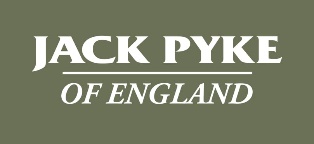 Jack Pyke English Open 2023 Registration Form and Rules of EntryDate:	……………	                  CPSA NUMBER............................Name:		Postcode		............................   HOUSE NO or NAME.....................................................Mobile. No:		E-mail address:	Select Class OR Cat (NOT BOTH): AA, A, B, C, U/C, VET, LDY, JNR Please don’t forget to collect your goody bag Competition Rules:CPSA Sporting Rules will apply.Classification will be checked against CPSA English Sporting Averages as of 1st June 2023 irrespective of membership status (Current or lapsed)One entry onlyThe Referees decision is final.28gm Cartridges with maximum shot size of 6.No Practicing.Format: 120 Targets squadded in Groups of 6.Classes: CPSA – AA, A, B, C, Vets, Jnr, Ladies & U/C* (Never previously classified by the CPSA)Tied Prizes to be: Add and Divide.Prizes will be forwarded to WinnersResults: will be posted; Sporting Targets web site (www.sportingtargets.co.uk), in the Clubhouse & in selected magazines.PRIZES: High Gun £750 + Jack Pyke English Open Sporting Trophy, Runner Up £500AA, A, B & C: 1st £300; 2nd £200; 3rd £100; 4th £60; 5th £50; 6th £40; 7th £30 and 8th £20Junior, Veterans, Ladies and Unclassified Classes: 1st £150 + Trophy; 2nd £100 and 3rd £50.	                    * Only one class to be enteredIf you are HG/joint HG you will be removed from your chosen class/category.*Unclassified shooters must inform STL if they have ever previously been classed by the CPSA & what was their last classification, this classification will stand.I have read and understood the Rules & entered one class only, Signed:……………………………………………………………….………